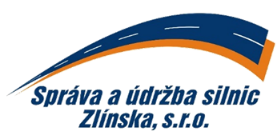 
DODAVATEL:    BOBCAT CZ, a.s.Cukrovarská 883196 00 Praha IČO: 26212340	DIČ: CZ26212340e-mail: XXXXXXXXXXXX, tel.: XXXXXXXXXXXObjednáváme u Vás, celoročně: servis nakladače Bobcat a dodávky náhradních dílůservisní práce: 	XXX,00 Kč/hod.cena doprava: 	XXX,00 Kč/kmSoučástí faktury musí být potvrzená objednávka a objednatelem potvrzený předávací protokol.ODBĚRATEL:IČ: 269 13 453t: 577 044 220Správa a údržba silnic Zlínska, s.r.o.DIČ: CZ26913453IDDS: ib33u2hK Majáku 5001Banka: PPF banka a.s.e: suszlin@suszlin.cz760 01 Zlínč.ú.: XXXXXXXXXXXXXwww.suszlin.czCELOROČNÍ OBJEDNÁVKA č.: OV-040/2024ze dne: 29.01.2024termín:rok 2024splatnost faktur:30 dnívyřizuje:XXXXXXXXXXXXXtelefon/mobil:XXXXXXXXXXXXXe-mail:XXXXXXXXXXXXXXXe-mail pro zasílání faktur:XXXXXXXXPotvrzení odběratele: (razítko a podpis)Libor Lukášjednatel společnostiPotvrzení dodavatele: (jméno, podpis, razítko)Vyřizuje: (jméno hůlkovým písmem) tel.: Potvrzení odběratele: (razítko a podpis)Libor Lukášjednatel společnosti